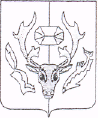               УПРАВЛЕНИЕ ОБРАЗОВАНИЯАДМИНИСТРАЦИИ   МУНИЦИПАЛЬНОГО ОБРАЗОВАНИЯ ПРИУРАЛЬСКИЙ РАЙОН П Р И К А З от «10 сентября»  2020 года                                                                                       №408	Об организации общественного наблюдения за процедурой проведения   Всероссийских проверочных работ в общеобразовательных организациях муниципального образования Приуральский район в 2019/2020 учебном годуВо исполнение приказов Министерства образования науки и Российской Федерации от 12 декабря 2019 года №1746 «О проведение Федеральной службой по надзору в сфере образования и науки мониторинга качества подготовки обучающихся общеобразовательных организаций в форме всероссийских проверочных работ в 2020 году», департамента образования Ямало-Ненецкого автономного округа от 2 сентября 2020 года № 588 «О проведение Всероссийских проверочных работ в Ямало-Ненецком автономном округе», приказа Управления образования администрации Приуральского района от 3 сентября 2020 года № 395 «О проведении  Всероссийских проверочных работ в общеобразовательных организациях муниципального образования Приуральский район в 2020/2021 учебном году п р и к а з ы в а ю:Утвердить список общественных наблюдателей за порядком проведения Всероссийских проверочных работ (далее – ВПР) в общеобразовательных организациях муниципального образования Приуральский район (приложение к настоящему приказу).Руководителю МКУ «РМЦ Приуральского района» направить списки аккредитованных общественных наблюдателей в муниципальные общеобразовательные учреждения;Руководителям муниципальных общеобразовательных учрежденийдовести данный приказ до сведения заинтересованных лиц; в день проведения ВПР:осуществлять допуск общественных наблюдателей в место проведения ВПР при наличии у них документов, удостоверяющих личность, и при наличии их в списке, утвержденном пунктом 1 настоящего приказа;выдать каждому общественному наблюдателю акт общественного наблюдения при проведении ВПР на территории Приуральского района (Приложение 5 приказа Управления образования от 03.09.2020 №395);Контроль за исполнением настоящего приказа возложить на заместителя начальника Управления образования Лобкову О.Ю.Начальник      									С.А.УфимцеваПриложение 1к приказу Управления образованияАдминистрации муниципального образования Приуральский район от                    2020 г. №__________Список общественных наблюдателей за порядком проведения Всероссийских проверочных работ общеобразовательными организациями Приуральского района№Место проведения итогового обследованияФИО общественного наблюдателяМесто работы1МОУ Школа с.АксаркаБатрякова Анастасия Васильевнаспециалист МКУ «РМЦ Приуральского района»3МОУ Школа с.АксаркаТроицкая Ирина Сергеевнаспециалист МКУ «РМЦ Приуральского района»7МОУ Школа с.АксаркаТалеева Елена Владимировнаспециалист МКУ «РМЦ Приуральского района»8МОУ Школа с.АксаркаЕгорова Анна Евгеньевнаспециалист МКУ «РМЦ Приуральского района»9МОУ Школа с.АксаркаМаковчук Лариса Владимировнаспециалист МКУ «РМЦ Приуральского района»10МОУ Школа с.АксаркаСорокина Анастасия ЯковлевнаМОУ Школа с.Аксарка11МОУ Школа с.АксаркаПандо Татьяна Леонидовнадомработница12МОУ Школа с.АксаркаЛаптандер Мария Васильевнадомработница13МОУ Школа с.АксаркаУгланова Ольга Васильевнадомработница14МОУ Школа с.АксаркаЛельхова Оксана ИосифовнаМОУ Школа с.Аксарка15МОУ Школа с.АксаркаГригораш Ольга РомановнаМОУ Школа с.Аксарка16МОУ Школа с.АксаркаСэротэтто Елена АлександровнаМОУ Школа с.Аксарка17МОУ Школа с.АксаркаГригорьева Наталья ВасильевнаМУ Централизованная бух-ия18МОУ Школа с.АксаркаПандо Ольга НиколаевнаМОУ Школа с.Аксарка19МОУ Школа п. ХарпАнтропова Наталья ГеоргиевнаГБУ ЯНАО «Мядико»20МОУ Школа п. ХарпАлпатова Юлия ВладимировнаУОМ НШ21МОУ Школа п. ХарпАношкина Надежда СергеевнаАдминистрация МО п.Харп22МОУ Школа п. ХарпАдучинова Джиргал ВикторовнаФКУ ИК-1823МОУ Школа п. ХарпБайтурина Айсылу ШугаиповнаДомохозяйка24МОУ Школа п. ХарпБадмаева Марина ВалериевнаМУ ДО ДДТ «Левша»25МОУ Школа п. ХарпБесчастная Марина ВикторовнаООО «Фармация», аптекарь26МОУ Школа п. ХарпГрибинюкова Наталья ВладимировнаАО «Харп-энерго Газ»27МОУ Школа п. ХарпДенисов Андрей ПетровичПЧ по охране п.Харп28МОУ Школа п. ХарпЗолотарева Елена ФедоровнаГБУ ЯНАО «Мядико»29МОУ Школа п. ХарпКолмыкова Ирина ИвановнаДКЛ образовательное учреждение №3330МОУ Школа п. ХарпКостышина Лариса ВладимировнаФСИН России31МОУ Школа п. ХарпКунгурова Гулсара УтеубековнаПриуральская МЦБС, библиотекарь32МОУ Школа п. ХарпОмельяненко Оксана ЯновнаФГБУЗ «ЯНО ПТД»33МОУ Школа п. ХарпПермикин Евгений ЮрьевичПредприниматель34МОУ Школа п. ХарпПонамарева Светлана ВасильевнаМОУ СОК «Нефрит»35МОУ Школа п. ХарпПетрова Анастасия ЛеонидовнаСтаршая сестра ГБУЗ «ЯНАО ПТД»36МОУ Школа п. ХарпПавленко Наталья ПетровнаМОУ НОШ п.Харп, уборщик37МОУ Школа п. ХарпРоманенко Александра Владимировнатерритории, декретный отпускМОУ Школа с. ХарсаимВахрушева Марина АнатольевнаГБУЗ «Аксарковское ЦРБ»38МОУ Школа с. КатравожКоялхот Галина ЛеонидовнаМОУ Школа с. Катравож39МОУ Школа с. КатравожРисова Регина ГерасимовнаМОУ Школа с. Катравож40МОУ Школа с.БелоярскКузнецова Ирина ВитальевнаВоспитатель МОУ Школа с.Белоярск41МОУ Школа с.БелоярскБахтенова Лариса ЮрьевнаГБУЗ ЯНАО"Аксарковская ЦРБ врач - стоматолог42МОУ Школа с.БелоярскХатанзеева Валентина ЛеонидовнаВоспитатель МОУ Школа с.Белоярск43МОУ Школа с.БелоярскГульмирзоев Хаким ГульмирзоевичВоспитатель МОУ Школа с.Белоярск44МОУ Школа с.БелоярскШкребтий ТатьянаВладимировнаВоспитатель МОУ Школа с.Белоярск45МОУ Школа с.БелоярскЛаптандер МарияЕгоровнаДомохозяйка46МОУ Школа с.БелоярскСмирнова ГалинаГригорьевнаФилиал централизованная бухгалтерия образовательных организаций с. Белоярск47.МОУ Школа с.БелоярскКанева АннаНиколаевнаВоспитатель МОУ Школа с.Белоярск